保定绿源环保服务有限公司扩建机动车维修拆解行业危险废物收集存储项目竣工环境保护验收监测报告表建设单位：保定绿源环保服务有限公司编制单位：河北新环检测集团有限公司2021年06月建设单位法人代表：鲁伟明编制单位法人代表：高文娜项目负责人：报告编写人：表一表二续表二续表二续表二续表二续表二续表二续表二续表二表三续表三表四续表四续表四续表四续表四续表四续表四续表四续表四续表四表五续表五续表五续表五表六表七、废气监测结果注：ND表示低于检出限。续表七、废气监测结果注：ND表示低于检出限。续表七、废气监测结果注：ND表示低于检出限。续表七、废水监测结果(此表空白)续表七、噪声及工况监测结果表八续表八建设项目工程竣工环境保护“三同时”验收登记表填表单位（盖章）：                         填表人（签字）：                         项目经办人（签字）：注：1、排放增减量：(+)表示增加，(-)表示减少。2、(12)=(6)- (8)- (11)，(9)= (4)-(5)-(8)-(11)+(1)。3、计量单位：废水排放量——万吨/年；废气排放量——万标立方米/年；工业固体废物排放量——万吨/年；水污染物排放浓度——毫克/升附图/附件 附图项目地理位置图项目周边关系图厂区平面布置图危废暂存仓库平面布置图附件备案意见2、企业地类情况说明3、《保定绿源环保服务有限公司新建废矿物油存贮项目环境影响报告表》审批意见4、《保定绿源环保有限公司库房地面、水池、地沟防腐、防渗漏工程施工方案》（保定安邦建筑装饰工程有限公司）5、《保定绿源环保服务有限公司新建废矿物油存贮项目固体废物污染防治设施竣工环境保护验收批复》6、《保定绿源环保服务有限公司扩建机动车维修拆解行业危险废物收集存储项目环境影响报告表》审批意见7、《保定绿源环保服务有限公司扩建机动车维修拆解行业危险废物收集存储项目环境影响评价补充说明》8、施工方案9、固定污染源排污登记回执10、危废协议11、河北省危险废物收集许可证12、企业事业单位突发环境事件应急预案备案表13、运输协议14、检测报告15、验收意见建设单位：保定绿源环保服务有限公司编制单位：河北新环检测集团有限公司电话：15188698111电话：0312-5900398传真：/传真：/邮编：071000邮编：071000地址：保定市蠡县蠡吾镇北漳村地址：保定市竞秀区云杉路115号建设项目名称扩建机动车维修拆解行业危险废物收集存储项目扩建机动车维修拆解行业危险废物收集存储项目扩建机动车维修拆解行业危险废物收集存储项目扩建机动车维修拆解行业危险废物收集存储项目扩建机动车维修拆解行业危险废物收集存储项目建设单位名称保定绿源环保服务有限公司保定绿源环保服务有限公司保定绿源环保服务有限公司保定绿源环保服务有限公司保定绿源环保服务有限公司建设项目性质扩建扩建扩建扩建扩建建设地点河北省保定市蠡县蠡吾镇北漳村西北河北省保定市蠡县蠡吾镇北漳村西北河北省保定市蠡县蠡吾镇北漳村西北河北省保定市蠡县蠡吾镇北漳村西北河北省保定市蠡县蠡吾镇北漳村西北主要产品名称收集、储存及转运机动车维修拆解过程产生的各类危险废物收集、储存及转运机动车维修拆解过程产生的各类危险废物收集、储存及转运机动车维修拆解过程产生的各类危险废物收集、储存及转运机动车维修拆解过程产生的各类危险废物收集、储存及转运机动车维修拆解过程产生的各类危险废物设计生产能力扩建项目完成后全厂收集、储存及转运机动车维修拆解过程产生的各类危险废物40000吨/年，最大储存量为134吨，最长暂存时间为4天扩建项目完成后全厂收集、储存及转运机动车维修拆解过程产生的各类危险废物40000吨/年，最大储存量为134吨，最长暂存时间为4天扩建项目完成后全厂收集、储存及转运机动车维修拆解过程产生的各类危险废物40000吨/年，最大储存量为134吨，最长暂存时间为4天扩建项目完成后全厂收集、储存及转运机动车维修拆解过程产生的各类危险废物40000吨/年，最大储存量为134吨，最长暂存时间为4天扩建项目完成后全厂收集、储存及转运机动车维修拆解过程产生的各类危险废物40000吨/年，最大储存量为134吨，最长暂存时间为4天实际生产能力扩建项目完成后全厂收集、储存及转运机动车维修拆解过程产生的各类危险废物30500吨/年，最大储存量为96吨，最长暂存时间为4天扩建项目完成后全厂收集、储存及转运机动车维修拆解过程产生的各类危险废物30500吨/年，最大储存量为96吨，最长暂存时间为4天扩建项目完成后全厂收集、储存及转运机动车维修拆解过程产生的各类危险废物30500吨/年，最大储存量为96吨，最长暂存时间为4天扩建项目完成后全厂收集、储存及转运机动车维修拆解过程产生的各类危险废物30500吨/年，最大储存量为96吨，最长暂存时间为4天扩建项目完成后全厂收集、储存及转运机动车维修拆解过程产生的各类危险废物30500吨/年，最大储存量为96吨，最长暂存时间为4天建设项目环评时间2020年9月16日开工建设时间2020年10月2020年10月2020年10月调试时间2021年6月验收现场监测时间2021年6月4日-6月5日2021年6月4日-6月5日2021年6月4日-6月5日环评报告表审批部门蠡县行政审批局环评报告表编制单位河北时泰工程技术有限公司河北时泰工程技术有限公司河北时泰工程技术有限公司环保设施设计单位/环保设施施工单位 / / /投资总概算600万环保投资总概算30万比例5%实际总概算580万环保投资25万比例4.3%验收监测依据1、《建设项目竣工环境保护验收暂行办法》，国环规环评[2017]4 号；2、《建设项目竣工环境保护验收技术指南污染影响类》（生态环境部公告，2018年第 9号）；3、建设项目环境影响评价文件审批及建设单位自主开展环境保护设施验收工作指引（试行）》（冀环办字函[2017]727号）；4、河北时泰工程技术有限公司编制的《保定绿源环保服务有限公司扩建机动车维修拆解行业危险废物收集存储项目环境影响报告表》2020年9月；5、蠡县行政审批局对《保定绿源环保服务有限公司扩建机动车维修拆解行业危险废物收集存储项目环境影响报告表》的审批意见，蠡审环表[2020]24号；6、河北时泰工程技术有限公司编制的《保定绿源环保服务有限公司扩建机动车维修拆解行业危险废物收集存储项目环境影响评价补充说明》2021年1月；7、排污登记回执：编号91130635MA0CNKDN9E001V；8、河北新环检测集团有限公司  XHBG202106035。1、《建设项目竣工环境保护验收暂行办法》，国环规环评[2017]4 号；2、《建设项目竣工环境保护验收技术指南污染影响类》（生态环境部公告，2018年第 9号）；3、建设项目环境影响评价文件审批及建设单位自主开展环境保护设施验收工作指引（试行）》（冀环办字函[2017]727号）；4、河北时泰工程技术有限公司编制的《保定绿源环保服务有限公司扩建机动车维修拆解行业危险废物收集存储项目环境影响报告表》2020年9月；5、蠡县行政审批局对《保定绿源环保服务有限公司扩建机动车维修拆解行业危险废物收集存储项目环境影响报告表》的审批意见，蠡审环表[2020]24号；6、河北时泰工程技术有限公司编制的《保定绿源环保服务有限公司扩建机动车维修拆解行业危险废物收集存储项目环境影响评价补充说明》2021年1月；7、排污登记回执：编号91130635MA0CNKDN9E001V；8、河北新环检测集团有限公司  XHBG202106035。1、《建设项目竣工环境保护验收暂行办法》，国环规环评[2017]4 号；2、《建设项目竣工环境保护验收技术指南污染影响类》（生态环境部公告，2018年第 9号）；3、建设项目环境影响评价文件审批及建设单位自主开展环境保护设施验收工作指引（试行）》（冀环办字函[2017]727号）；4、河北时泰工程技术有限公司编制的《保定绿源环保服务有限公司扩建机动车维修拆解行业危险废物收集存储项目环境影响报告表》2020年9月；5、蠡县行政审批局对《保定绿源环保服务有限公司扩建机动车维修拆解行业危险废物收集存储项目环境影响报告表》的审批意见，蠡审环表[2020]24号；6、河北时泰工程技术有限公司编制的《保定绿源环保服务有限公司扩建机动车维修拆解行业危险废物收集存储项目环境影响评价补充说明》2021年1月；7、排污登记回执：编号91130635MA0CNKDN9E001V；8、河北新环检测集团有限公司  XHBG202106035。1、《建设项目竣工环境保护验收暂行办法》，国环规环评[2017]4 号；2、《建设项目竣工环境保护验收技术指南污染影响类》（生态环境部公告，2018年第 9号）；3、建设项目环境影响评价文件审批及建设单位自主开展环境保护设施验收工作指引（试行）》（冀环办字函[2017]727号）；4、河北时泰工程技术有限公司编制的《保定绿源环保服务有限公司扩建机动车维修拆解行业危险废物收集存储项目环境影响报告表》2020年9月；5、蠡县行政审批局对《保定绿源环保服务有限公司扩建机动车维修拆解行业危险废物收集存储项目环境影响报告表》的审批意见，蠡审环表[2020]24号；6、河北时泰工程技术有限公司编制的《保定绿源环保服务有限公司扩建机动车维修拆解行业危险废物收集存储项目环境影响评价补充说明》2021年1月；7、排污登记回执：编号91130635MA0CNKDN9E001V；8、河北新环检测集团有限公司  XHBG202106035。1、《建设项目竣工环境保护验收暂行办法》，国环规环评[2017]4 号；2、《建设项目竣工环境保护验收技术指南污染影响类》（生态环境部公告，2018年第 9号）；3、建设项目环境影响评价文件审批及建设单位自主开展环境保护设施验收工作指引（试行）》（冀环办字函[2017]727号）；4、河北时泰工程技术有限公司编制的《保定绿源环保服务有限公司扩建机动车维修拆解行业危险废物收集存储项目环境影响报告表》2020年9月；5、蠡县行政审批局对《保定绿源环保服务有限公司扩建机动车维修拆解行业危险废物收集存储项目环境影响报告表》的审批意见，蠡审环表[2020]24号；6、河北时泰工程技术有限公司编制的《保定绿源环保服务有限公司扩建机动车维修拆解行业危险废物收集存储项目环境影响评价补充说明》2021年1月；7、排污登记回执：编号91130635MA0CNKDN9E001V；8、河北新环检测集团有限公司  XHBG202106035。验收监测评价标准、标号、级别、限值废气：危废暂存库有组织废气排放执行《工业企业挥发性有机物排放控制标准》（DB13/2322-2016）表1其他行业排放限值，无组织废气排放执行《工业企业挥发性有机物排放控制标准》（DB13/2322-2016）表2其他企业标准，同时满足《挥发性有机物无组织排放控制标准》（GB37822-2019）表A.1厂区内VOCs无组织排放限值。噪声：西侧厂界噪声执行《工业企业厂界环境噪声排放标准》（GB12348-2008）4类标准，其他厂界执行《工业企业厂界环境噪声排放标准》（GB12348-2008）2类标准。总量控制指标执行《保定绿源环保服务有限公司扩建机动车维修拆解行业危险废物收集存储项目环境影响评价补充说明》总量控制要求。表1  验收执行标准及标准值工程建设内容：保定绿源环保服务有限公司位于蠡县蠡吾镇北漳村西北，厂区中心地理位置坐标为：东经115°36′9.05″，北纬38°31′9.72″。企业于2018年12月委托编制《保定绿源环保服务有限公司新建废矿物油存贮项目环境影响报告表》，该报告表于2019年1月23日通过蠡县环保局审批，审批文号为蠡环表[2019]3号，2019年12月保定绿源环保服务有限公司参照生态环境部《建设项目竣工环境保护验收暂行办法》有关要求对“保定绿源环保服务有限公司新建废矿物油存贮项目”进行验收，编制完成《保定绿源环保服务有限公司新建废矿物油存贮项目竣工环境保护验收监测报告表》，蠡县行政审批局于2020年1月20日出具《保定绿源环保服务有限公司新建废矿物油存贮项目固体废物污染防治设施竣工环境保护验收批复》。随着我国经济的快速发展和人民生活水平的不断提高，各种类型汽车的使用量与日俱增，各类机动车维修拆解行业危险废物也在逐年增加，保定绿源环保服务有限公司为废矿物油收集单位，企业响应河北省生态环境厅办公室发布《关于加强机动车维修拆解行业危险废物收集试点管理工作的通知》（冀环办字函[2020]159号）机动车维修拆解行业危险废物收集试点管理工作，投资600万元建设“扩建机动车维修拆解行业危险废物收集存储项目”，对机动车维修拆解危险废物进行分类收集、分区贮存，并委托有资质单位进行处置。企业委托河北时泰工程技术有限公司于2020年9月编制完成《保定绿源环保服务有限公司扩建机动车维修拆解行业危险废物收`集存储项目环境影响报告表》，审批文号为蠡审环表[2020]24号（2020年9月16日），项目实际建设过程中，为减少危废灯管的产生，储罐呼吸废气及危废暂存产生的有机废气治理设施由“UV光氧+两级活性炭吸附”，改为“等离子净化器+两级活性炭吸附装置”，废气排放总量变更为非甲烷总烃排放量为0.486t/a、甲苯排放量为0.009t/a,二甲苯0.015t/a，2021年1月河北时泰工程技术有限公司编制完成《保定绿源环保服务有限公司扩建机动车维修拆解行业危险废物收集存储项目环境影响评价补充说明》。2021年5月19日企业变更了排污登记（91130635MAOCNKDN9E001V）本扩建项目位于保定绿源环保服务有限公司内东侧，新增占地面积 800m2，新建危废库房 1 间，建筑面积 500m2。库房内危险废物分区分类存放，并做基础防渗。扩建项目完成后周边关系未发生变化，厂区西侧临 S235 省道，北侧和东侧与康博扣板厂相邻，南侧为东泰仓储物流公司。距离厂址最近的环境敏感目标为厂区东南 410 米处的北漳村。项目西侧距离月明河最近距离为 690m。扩建项目完成后全厂实际收集、储存及转运机动车维修拆解过程产生的各类危险废物30500吨/年，最大储存量为96吨，最长暂存时间为4天。本项目不新增员工，由现有员工调配。项目年运行365天，每天24小时运行。表2  建设内容一览表表2  建设内容一览表图1 项目现场建设情况表3  危废收集、暂存方案一览表表4  扩建项目主要生产设备一览表验收范围本次是对“扩建机动车维修拆解行业危险废物收集存储项目”环境保护整体验收。项目变更情况说明1、企业不再进行废弃铅蓄电池（900-044-49）的储存及转运；根据国家危险废物名录（2021年版）报废机动车拆解后收集的未引爆的安全气囊（HW15）不再作为危废管理，因此企业不再对其进行储存及转运。2、由上，企业危废收集、暂存方案发生变化，环评及批复中，企业共进行8类11种危险废物的暂存及转运，实际扩建项目完成后，全厂共对7类9种危险废物进行暂存及转运；环评及批复中扩建项目完成后全厂收集、储存及转运机动车维修拆解过程产生的各类危险废物40000吨/年，最大储存量为134吨，最长暂存时间为4天，实际建成收集、储存及转运机动车维修拆解过程产生的各类危险废物30500吨/年，最大储存量为96，最长暂存时间为4天，储存及转运能力较环评及批复减少，不会增加污染物排放种类及排放量，不属于重大变动。3、由于不再进行废弃铅蓄电池（900-044-49）的储存及转运，因此废气硫酸雾，固体废物中碱洗塔产生的碱液、废电解液，废铅酸蓄电池破损引发的风险事故均不再产生，其配套的环保设施均不再建设，全厂污染物种类减少，不属于重大变动。4、由于不再进行废弃铅蓄电池（900-044-49）、报废机动车拆解后收集的未引爆的安全气囊（HW15）的储存及转运，危废暂存仓库内危废暂存区域发生变化，具体建成后平面布置见附图4，不属于重大变动。5、企业响应环保要求安装两台挥发性有机物在线监测仪VOCs超标报警传感装置，并与环保部门联网。其余建设内容与环评要求一致。原材料消耗及水平衡：表6  项目原辅材料消耗一览表本项目危废暂存间不进行清洗，无生产废水产生。扩建项目调用现有工作人员，不新增劳动定员，无生活废水增加。扩建后全厂给排水情况不发生变化。全厂水量平衡图见下图图2  水量平衡图，单位m³/d废矿物油工艺流程及产污环节如下图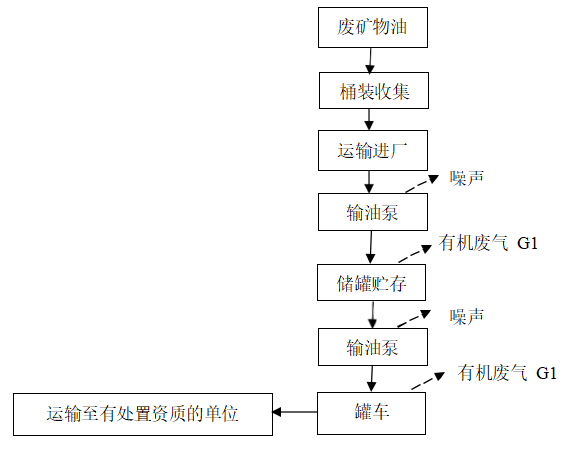 图3  废矿物油工艺流程及产污环节分析其他危险废物工艺流程及产污环节见下图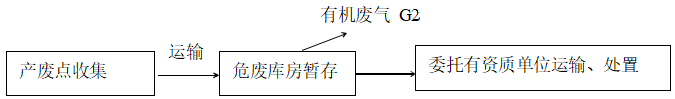 图4  危废库房工艺流程及产污环节图主要污染工序：废气：本项目除 HW08 类废物外，其他类别废物均不拆包装，不倒罐。项目所产生的废气主要为 HW08 储罐大小呼吸废气和 HW12 类、HW49 类危废暂存产生的有机废气；废水：本项目无生产废水产生，未新增劳动定员，无新增生活废水产生；噪声：项目主要噪声污染为风机、输油泵运行产生的机械噪声和空气动力性噪声；固体废物：本项目产生的固体废物主要为废活性炭、废抹布、废劳保用品、清罐油泥、废塑料箱。主要污染源、污染物处理和排放流程（附处理流程示意图，标出废水、废气、厂界噪声监测点位）：1、废气：本项目除 HW08 类废物外，其他类别废物均不拆包装，不倒罐。项目所产生的废气主要为 HW08 储罐大小呼吸废气和 HW12 类、HW49 类危废暂存产生的有机废气，储罐呼吸废气及车载废气分别经呼吸口上方集气罩、车载废气上方集气罩收集引入一套“等离子净化器+两级活性炭吸附装置”，处理后由1根15m高排气筒排放；HW12 类、HW49 类危废暂存于密闭仓库，产生的有机废气，通过在密闭暂存间内设置集气管道，收集后与储罐废气共用一套废气治理设施进行处理。项目安装安装两台挥发性有机物在线监测仪VOCs超标报警传感装置，并与环保部门联网。图4  废气治理设施现场照片2、废水：本项目无生产废水产生，未新增劳动定员，无生活废水产生。3、噪声：项目主要噪声污染为风机、输油泵运行产生的机械噪声和空气动力性噪声。项目采取选用低噪声设备，设置基础减振，将输油泵设备置于车间内，再经围墙隔声、距离衰减等措施降噪。4、固体废物项目产生的固体废物主要为储罐清理产生的油泥、生产过程产生的废抹布、废劳保用品、废塑料箱、有机废气治理产生的废活性炭，收集后暂存于危废暂存间，定期交有资质单位进行处置。5、排污口规范化本扩建项目“三废”中废气排放点已设置明显标识。标志的设置符合《环境保护图形标志排放口》(GB15562.1-1995)及《环境保护图形标志固体废物贮存（处置）场》(GB15562.2-1995)中有关规定。建设项目环境影响报告表主要结论及审批部门审批决定：一、建设项目环评报告表的主要结论与建议（一）结论：1、项目概况项目名称：扩建机动车维修拆解行业危险废物收集存储项目。建设性质：扩建。建设单位：保定绿源环保服务有限公司。建设地点：蠡县蠡吾镇北漳村西北。建设内容：本项目总占地面积 800m2，建设仓库 500m2。建设规模：危险废物年总收集量 40000 吨。主要来源、类别及储运：本项目主要收集保定周边区域、定州、雄安新区内各4S店及汽车修理厂、机动车拆解行业等维修、拆解车辆产生的危废，主要包括：HW08废矿物油与含矿物油废物900-199-08、900-249-08；HW10多氯（溴）联苯类 900-008-10；HW12染料、涂料废物 900-252-12；HW15爆炸性废物900-018-15；HW29含汞废物900-023-29；HW36石棉废物900-032-36；HW49其他废物900-041-49、900-044-49、900-045-49；HW50废催化剂900-049-50。本项目年收集、暂存上述危废40000吨，最大暂存量为134t，最长暂存时间为4天。项目投资与环保投资：项目总投资 600 万元，其中环保投资 30 万元，占项目总投资 5%。2、项目选址合理性结论项目选址位于蠡县蠡吾镇北漳村西北，中心地理位置坐标为：东经 115°36′9.05″，北纬 38°31′9.72″。项目西侧临 S235 省道，北侧和东侧与康博扣板厂相邻，南侧为东泰仓储物流公司。距离厂址最近的环境敏感目标为厂区东南 410 米处的北漳村。项目选址能够满足《危险废物贮存污染控制标准》(GB18597-2001)及修改单中相关选址要求；项目厂址附近无自然保护区、风景名胜区、文物保护单位和珍稀濒危动植物等环境敏感点。本项目的选址可行。3、产业政策符合性结论根据《国民经济行业分类》（GB4754/2017），本项目为 G5949 其他危险品仓储，项目采用的储存工艺、设备等均未列入《产业结构调整指导目录（2019 年本）》鼓励类、限制及淘汰类项目，为允许类项目；该项目亦不属于《河北省新增限制和淘汰类产业目录》（2015 版）中限制与淘汰类项目，为河北省允许类项目；蠡县发展改革局以蠡县发改备字[2020]032 号对本项目予以备案。项目建设符合国家及地方现行产业政策要求。4、环境质量现状结论项目所在区域环境质量现状环境空气不满足《环境空气质量标准》（ GB3095-2012 ）二级标准要求，地下水水质符合《地下水质量标准》（（GB/T14848-2017）Ⅲ类标准要求，声环境满足《声环境质量标准》（GB3096-2008）2 类标准要求，土壤质量满足《土壤环境质量 建设用地土壤污染风险管控标准（试行）》（GB36600-2018）表 1 中第二类用地筛选值标准和《土壤环境质量 农用地土壤污染风险管控标准（试行）》（GB15618-2018）表 1 农用地土壤污染风险筛选值中的标准要求。5、施工期环境影响分析结论项目施工期间对周围环境将产生一定的影响，主要包括施工扬尘和施工机械噪声对周边环境空气和声环境的污染影响，施工人员产生的生活污水对水环境的不利影响，以及施工期间产生的建筑垃圾和生活垃圾对周边环境产生的二次污染影响。在采用相应的污染防治措施后项目施工不会对周边环境产生明显污染影响。项目施工期的影响是短暂的，将随着施工期的结束而消失。6、运营期环境影响分析结论（1）大气环境影响分析结论本项目除 HW08 类废物外，其他类别废物均不拆包装，不倒罐。项目所产生的废气主要为 HW08 储罐大小呼吸废气和 HW12 类、HW49 类危废暂存产生的废气。HW08 废气主要包括废矿物油储罐小呼吸有机废气和废矿物油储罐大呼吸及车载罐灌装有机废气，主要污染物为非甲烷总烃。项目拟将各储罐呼吸口延长，并连接至仓库区密闭管网，同时，对车载罐灌装口设置密闭集气罩，并连接至仓库区密闭管网，废气经密闭管网收集后全部送入一套 UV 光氧+两级活性炭吸附装置，废气经净化处理后经 1 根 15m 高排气筒排放。项目 HW12、HW49 类（900-041-49）危险废物在贮存过程中会有废气产生。HW49类（900-041-49）危险废物来源众多，废气成分较为复杂，主要为吸附的各类有机废气，本环评以非甲烷总烃计。HW12 类主要产生甲苯、二甲苯和非甲烷总烃。HW12、HW49 类危险废物分别设置单独密闭的贮存间，仓库密闭，在隔间顶部设置集气管道，收集的废气采用UV 光氧+两级活性炭吸附处理后，通过 15m 以上的排气筒高空排放。HW12 和 HW49 产生的有机废气经风机收集后与 HW08 废气，共同经 1 套 UV光氧+两级活性炭装置+15m 高排气筒排放。通过分析，甲苯、二甲苯、非甲烷总烃排放速率分别为 0.00137kg/h、0.00228kg/h、0.093kg/h，排放浓度分别为 0.195mg/m3、0.326mg/m3、13.29mg/m3，能够满足《工业企业挥发性有机物排放控制标准》（DB13/2322-2016）表 1 其他行业排放限值要求。HW49 类（900-044-49）破损区废铅蓄电池暂存会产生硫酸雾。硫酸雾经风机引入碱洗塔处理，仓库密闭，在隔间顶部设置集气管道，处理后经 15m 高的排气筒排放，通过分析，硫酸雾排放浓度为 1.308mg/m3，排放速率为 0.00157kg/h，能够满足《电池工业污染物排放标准》（GB30484-2013）表 5 新建企业大气污染物排放限值及《大气污染物综合排放标准》(GB19297-1996)表 2 二级标准。由预测结果可知，项目建设对当地大气环境影响较小，区域环境空气质量不会产生明显变化。（2）地下水环境影响分析结论本项目设计上对厂区内可能产生地下水污染情况的生产单元按相关要求进行了分区防渗，采取防渗措施后，正常状况下，不会对当地地下水环境产生污染影响。本次评价对非正常状况下，对地下水产生的影响进行了数值模拟预测，同时选取特征污染因子石油类、铅作为预测特征污染组分，通过计算分析，进一步说明项目建设对地下水的水质影响较小。本次评价认为建设项目应按照相关标准对厂区进行分区防渗，防渗措施可行， 在保证防渗措施良好运行，加强日常监控和管理，保证污染防护措施稳定运行，防止非正常工况污染物下渗污染地下水的前提下，建设项目对地下水环境的影响是可以接受的。（3）噪声环境影响分析结论项目主要噪声污染源为风机、输油泵运行产生的机械噪声和空气动力性噪声， 噪声源强约 75dB(A)。项目采取选用低噪声设备，将设备置于车间内，同时设置基础减震等降噪声措施后，再经距离衰减，项目西厂界噪声能够达到《工业企业厂界环境噪声排放标准》（GB12348-2008）中 4 类标准限值要求；其它厂界噪声均能够达到《工业企业厂界环境噪声排放标准》（GB12348-2008）中 2 类标准限值要求。本项目厂界噪声能够实现达标排放，不会对周边声环境产生污染影响。（4）固体废物环境影响分析结论本项目固体废物全部得到妥善处置，不会对周围环境产生二次污染影响。7、本项目总量控制建议指标为：SO20t/a、NOx0t/a、颗粒物 0t/a、VOCs（以非甲烷总烃计）0.687t/a、COD0t/a、氨氮 0t/a、总氮 0t/a、总磷 0t/a、甲苯 0.012t/a、二甲苯 0.02t/a、硫酸雾 0.0138t/a。8、可行性结论综上所述，该项目建设符合国家及地方现行产业政策；占地性质符合蠡县土地利用总体规划要求，项目选址合理；营运期在确保污染治理设施正常运行的前提下，污染物能够做到达标排放，对周围环境影响较小。从环境保护角度分析，该项目建设可行。（二）建议为保护环境，确保环保设施正常运行和污染物达标排放，针对工程特点，本评价提出如下要求与建议：（1）定期对员工进行培训，提高全体员工的环保意识和自我保护意识；（2）经常检查设备完好率，加强设备维修、维护，保证其正常运行。三、建设三、项目竣工环境保护验收内容：本项目竣工环境保护“三同时”验收内容见下表。表 82	建设项目竣工环境保护“三同时”验收内容一览表二、续表 82	建设项目竣工环境保护“三同时”验收内容一览表二、环境影响评价补充说明保定绿源环保服务有限公司位于保定市蠡县蠡吾镇北漳村，2020年5月保定绿源环保服务有限公司委托河北时泰工程技术有限公司编写了《扩建机动车维修拆解行业危险废物收集存储项目环境影响报告表》，并于2020年9月16日取得环评批复（蠡审环表［2020]24号）。项目实际建设过程中，该企业为减少危废灯管的产生，实际建设内容发生一下变更：环保治理措施调整：①原储罐区废气经“储罐呼吸口延长＋车载罐灌装口设置密闭集气罩＋密闭管网＋UV光催化氧化＋两级活性炭吸附装置”，废气经净化处理后经1根15m高排气筒排放；现变更为“储罐呼吸口延长＋车载罐灌装口设置密闭集气罩＋密闭管网＋等离子净化器＋两级活性炭吸附装置”，废气经净化处理后经1根15m高排气筒排放。②原HW12、HW49(废铅蓄电池除外）类危废仓库产生的废气经“密闭微负压＋集气管道＋UV光催化氧化＋两级活性炭吸附装置”，废气经净化处理后经1根15m高排气筒排放；现变更为废气经“密闭微负压＋集气管道＋等离子净化器＋两级活性炭吸附装置”，废气经净化处理后经1根15m高排气筒排放。变更后，建设项目的性质仍为扩建项目，未发生变化；危废储存能力未发生变化，项目规模未发生变化；项目建设地点未发生变化；项目危废储存种类及生产工艺、主要原辅材料均未发生变化，物料运输、装卸、贮存方式未发生变化，项目生产工艺未发生变化；环境保护措施中废气收集方式未发生变化、废气排放方式未发生变化，排气筒高度未发生变化，环境保护措施中为废气治理措施由UV光催化氧化＋两级活性炭吸附装置变更为等离子净化器＋两级活性炭吸附装置，不会导致污染物排放量增加，不属于《污染影响类建设项目重大变动清单（试行）》（环办环评［2020]688号）、《中华人民共和国环境影响评价法》（2016年7月2日二次修正，2016年9月1日施行）等文件规定的重大变动情景，因此遵照河北省环境保护厅办公室《关于进一步做好环境影响补充评价技术审核工作的通知》（冀环办法［2011]222号）的有关规定，利用原环评相关数据，对调整后污染物排放情况进行分析。储罐区非甲烷总烃产生总量为0. 098t/a;HW12、HW49(废铅蓄电池除外）类危废仓库废气产生量为甲苯0. 03t/a,二甲苯0. 05t/a,非甲烷总烃1. 62t/a;处理效率可达70%,则非甲烷总烃排放量为0. 486t/a、甲苯排放量为0. 009t/a,二甲苯0. 015t/a,与环评批复相比不增加。三、审批部门审批决定	你单位报送的《保定绿源环保服务有限公司扩建机动车维修拆解行业危险废物收集存储项目环境影响报告表》已收悉，经研究，现批复如下：保定绿源环保服务有限公司扩建机动车维修拆解行业危险废物收集存储项目位于河北省保定市蠡县蠡吾镇北漳村西北，中心地理坐标位置为：115˚36'9.05"，北纬38319.72.项目总投资600万元（环保投资30万元），主要建设内容为危废库房、收集池、事故池等。本项目主要生产设备：15m3储油罐2个、输油泵2个。本项目主要收集保定周边区域、定州、雄安新区内4S店及汽车修理厂等维修、拆解车辆产生的危废，主要包括：HW08废矿物油与含矿物油废物等8类（详见报告表表12）。项目建成后年收集、储存及转运机动车维修拆解过程产生的各类危险废物4万吨，最大储存量为134吨，最长暂存时间为4天。通过环境影响评价分析，项目在全面落实报告表提出的各项污染治理设施后，对周围环境的影响可得到有效降低和缓解。从环保角度分析该项目建设可行。因此，我局原则同意你单位按照报告表所列内容建设实施，并做好以下工作：项目冬季采暖采取电力取暖，严禁设置锅炉及其他取暖方式；本项目无新增人员，原有生活污水用于泼洒地面抑尘，不外排；厂区设防渗旱厕，定期清掏用作农肥；事故废水收集入池后沉淀蒸发，不得设置污水排放口。根据危废的性状采取相应的包装，入库后均放置于托盘上暂存于危废仓库。本项目除HW08类危废外，其他危废均不拆包装，不倒罐。项目所产生的废气主要为HW08类危废储罐大小呼吸废气和HW12类、HW49类危废暂存产生的废气。其中储油罐大小呼吸口及车载罐灌装有机废气经“延长各储油罐（2个）呼吸口+车载罐灌装口设置密闭集气罩+密闭管网+UV光催化氧化+两级活性炭吸附装置+1根15m高排气筒（P2）”排放；HW12 、HW49（废铅蓄电池除外）类危废分别设置单独密闭贮存间，废气经“密闭微负压+集气管道+UV光催化氧化+两级活性炭装置+15m高排气筒（P2）”排放；废气排放执行《工业企业挥发性有机物排放控制标准》（DB13/2322-2016）表1其他行业排放限值。HW49类（900-044-49）废铅蓄电池仓库区密闭，废气经“密闭微负压+集气管道+1套碱洗塔+15m排气筒（P3）”排放；废气排放执行《电池工业污染物排放标准》（GB30484-2013）表5新建企业大气污染排放限值，同时满足《大气污染物综合排放标准》（GB16297-1996）表2二级标准。严格按照环评要求落实隔音降噪措施，西厂界噪声执行《工业企业厂界环境噪声排放标准》（GB12348-2008）4类标准，其他厂界执行2类标准。项目运行前编制《突发环境事故应急预案》报相关部门。禁止实施任何方式的处置工序，禁止建设任何方式处置设施。项目收集及转运危险废物须委托有资质单位运输。严格落实环评提出的分区防渗措施，并达到规定的防渗系数。本项目产生的固废要严格分类储存及处置。一般固废严格按环评要求处置；危险废物暂存于危废间，定期交有有资质单位回收处置，不外排；生活垃圾收集后由环卫部门统一处置。其他环保措施严格按照环评报告表提出的要求落实。项目总量控制指标为：SO2：0t/a，NOX：0t/a，颗粒物：0t/a，VOCS：0.687t/a，COD：0t/a，NH3-N：0t/a，TP：0t/a，TN：0t/a。项目建设完成后应按照排污许可管理要求，办理排污许可证，并按照《建设项目环境保护管理条例》（国令第682号）及相关文件要求落实竣工环境保护验收工作。本项目设50米卫生防护距离，此范围内严禁规划建设永久性居民区、学校、医院等环境敏感点。项目环保日常监管由蠡吾镇环保所负责。你单位应在收到本批复7个工作日内，将批准后的环境影响报告表及批复分送保定市生态环境局蠡县分局和蠡吾镇环保所备案，并按规定接受其监督检查。审批意见落实情况表竣工环保验收“三同时”落实情况验收监测质量保证及质量控制：河北新环检测集团有限公司于2021年6月4日至5日进行了竣工验收检测并出具检测报告。监测期间，满足环保验收监测技术要求。一、质量保障体系（1）严格按照环境监测技术规范和有关环境检测质量保证的要求进行样品采集、保存、分析等，全程进行质量控制。（2）本项目检测仪器均经计量部门检定合格并在有效期内。（3）废气采样前对仪器流量计进行校准，并检查气密性；采样和分析过程严格按照GB16157-1996及修改单、HJ/T55-2000和《空气和废气监测分析方法》（第四版增补版）进行。（4）声级计测量前后均经标准声源校准且合格，测试时无雨雪，无雷电，风速小于5.0m/s。（5）检测数据严格执行三级审核制度。二、质量保证1、废气质量控制（准确度）记录表2、废气质量控制（精密度）记录表3、噪声仪器校验表4、人员资质情况5、烟气监测校核质控表续7、仪器检定/校准情况验收监测内容：一、检测点位、项目及频次1、无组织排放废气检测点位、项目及频次2、有组织排放废气检测点位、项目及频次3、噪声检测点位、项目及频次二、检测分析方法1、无组织排放废气2、噪声设施监测日期监测项目监测点位监测点位监测结果（mg/m3）监测结果（mg/m3）监测结果（mg/m3）执行标准及标准值达标情况设施监测日期监测项目监测点位监测点位123执行标准及标准值达标情况无组织排放2021.6.4非甲烷总烃下风向○1#0.420.410.43DB13/2322-2016表2“其他企业”限值要求：2.0mg/m3达标无组织排放2021.6.4非甲烷总烃下风向○2#0.470.460.47DB13/2322-2016表2“其他企业”限值要求：2.0mg/m3达标无组织排放2021.6.4非甲烷总烃下风向○3#0.480.480.49DB13/2322-2016表2“其他企业”限值要求：2.0mg/m3达标无组织排放2021.6.4非甲烷总烃车间口○4#1h平均浓度值0.600.590.61GB37822-2019中的无组织特别排放限值厂房外设置监控点，监控点处1h平均浓度值：6.0mg/m3监控点处任意一次浓度值：20mg/m3达标无组织排放2021.6.4非甲烷总烃车间口○4#任意一次浓度值0.600.600.60GB37822-2019中的无组织特别排放限值厂房外设置监控点，监控点处1h平均浓度值：6.0mg/m3监控点处任意一次浓度值：20mg/m3达标无组织排放2021.6.5非甲烷总烃下风向○1#0.400.400.40DB13/2322-2016表2“其他企业”限值要求：2.0mg/m3达标无组织排放2021.6.5非甲烷总烃下风向○2#0.470.460.49DB13/2322-2016表2“其他企业”限值要求：2.0mg/m3达标无组织排放2021.6.5非甲烷总烃下风向○3#0.470.490.48DB13/2322-2016表2“其他企业”限值要求：2.0mg/m3达标无组织排放2021.6.5非甲烷总烃车间口○4#1h平均浓度值0.620.600.61GB37822-2019中的无组织特别排放限值厂房外设置监控点，监控点处1h平均浓度值：6.0mg/m3监控点处任意一次浓度值：20mg/m3达标无组织排放2021.6.5非甲烷总烃车间口○4#任意一次浓度值0.580.580.58GB37822-2019中的无组织特别排放限值厂房外设置监控点，监控点处1h平均浓度值：6.0mg/m3监控点处任意一次浓度值：20mg/m3达标无组织排放2021.6.4苯下风向○1#NDNDNDDB13/2322-2016表2“其他企业”限值要求：0.1mg/m3达标无组织排放2021.6.4苯下风向○2#NDNDNDDB13/2322-2016表2“其他企业”限值要求：0.1mg/m3达标无组织排放2021.6.4苯下风向○3#NDNDNDDB13/2322-2016表2“其他企业”限值要求：0.1mg/m3达标无组织排放2021.6.5苯下风向○1#NDNDNDDB13/2322-2016表2“其他企业”限值要求：0.1mg/m3达标无组织排放2021.6.5苯下风向○2#NDNDNDDB13/2322-2016表2“其他企业”限值要求：0.1mg/m3达标无组织排放2021.6.5苯下风向○3#NDNDNDDB13/2322-2016表2“其他企业”限值要求：0.1mg/m3达标设施监测日期监测项目监测点位监测点位监测结果（mg/m3）监测结果（mg/m3）监测结果（mg/m3）执行标准及标准值达标情况设施监测日期监测项目监测点位监测点位123执行标准及标准值达标情况无组织排放2021.6.4甲苯下风向○1#NDNDNDDB13/2322-2016表2“其他企业”限值要求：0.6mg/m3达标无组织排放2021.6.4甲苯下风向○2#NDNDNDDB13/2322-2016表2“其他企业”限值要求：0.6mg/m3达标无组织排放2021.6.4甲苯下风向○3#NDNDNDDB13/2322-2016表2“其他企业”限值要求：0.6mg/m3达标无组织排放2021.6.5甲苯下风向○1#NDNDNDDB13/2322-2016表2“其他企业”限值要求：0.6mg/m3达标无组织排放2021.6.5甲苯下风向○2#NDNDNDDB13/2322-2016表2“其他企业”限值要求：0.6mg/m3达标无组织排放2021.6.5甲苯下风向○3#NDNDNDDB13/2322-2016表2“其他企业”限值要求：0.6mg/m3达标无组织排放2021.6.4二甲苯下风向○1#NDNDNDDB13/2322-2016表2“其他企业”限值要求：0.2mg/m3达标无组织排放2021.6.4二甲苯下风向○2#NDNDNDDB13/2322-2016表2“其他企业”限值要求：0.2mg/m3达标无组织排放2021.6.4二甲苯下风向○3#NDNDNDDB13/2322-2016表2“其他企业”限值要求：0.2mg/m3达标无组织排放2021.6.5二甲苯下风向○1#NDNDNDDB13/2322-2016表2“其他企业”限值要求：0.2mg/m3达标无组织排放2021.6.5二甲苯下风向○2#NDNDNDDB13/2322-2016表2“其他企业”限值要求：0.2mg/m3达标无组织排放2021.6.5二甲苯下风向○3#NDNDNDDB13/2322-2016表2“其他企业”限值要求：0.2mg/m3达标设施监测日期监测项目监测项目监测结果监测结果监测结果执行标准及标准值达标情况设施监测日期监测项目监测项目123DB13/2322－2016表1其他行业排放限值达标情况危废暂存仓库废气治理设施进口2021.6.4排气量（m3/h）排气量（m3/h）437744034406//危废暂存仓库废气治理设施进口2021.6.4非甲烷总烃（mg/m3）非甲烷总烃（mg/m3）1.921.902.00//危废暂存仓库废气治理设施进口2021.6.4苯（mg/m3）苯（mg/m3）NDNDND//危废暂存仓库废气治理设施进口2021.6.4甲苯（mg/m3）甲苯（mg/m3）4.6×10-36.9×10-36.9×10-3//危废暂存仓库废气治理设施进口2021.6.4二甲苯（mg/m3）二甲苯（mg/m3）NDNDND//危废暂存仓库废气治理设施出口排气筒上2021.6.4排气量（m3/h）排气量（m3/h）462747524680//危废暂存仓库废气治理设施出口排气筒上2021.6.4非甲烷总烃浓度（mg/m3）0.580.580.5980达标危废暂存仓库废气治理设施出口排气筒上2021.6.4非甲烷总烃去除效率（%）68.167.168.7//危废暂存仓库废气治理设施出口排气筒上2021.6.4苯苯NDNDND1达标危废暂存仓库废气治理设施出口排气筒上2021.6.4甲苯与二甲苯合计甲苯与二甲苯合计NDNDND40达标危废暂存仓库废气治理设施进口2021.6.5排气量（m3/h）排气量（m3/h）445144054325//危废暂存仓库废气治理设施进口2021.6.5非甲烷总烃（mg/m3）非甲烷总烃（mg/m3）1.901.891.96//危废暂存仓库废气治理设施进口2021.6.5苯（mg/m3）苯（mg/m3）NDNDND//危废暂存仓库废气治理设施进口2021.6.5甲苯（mg/m3）甲苯（mg/m3）6.0×10-37.7×10-37.1×10-3//危废暂存仓库废气治理设施进口2021.6.5二甲苯（mg/m3）二甲苯（mg/m3）NDNDND//危废暂存仓库废气治理设施出口排气筒上2021.6.5排气量（m3/h）排气量（m3/h）471046704685//危废暂存仓库废气治理设施出口排气筒上2021.6.5非甲烷总烃浓度（mg/m3）0.570.580.5680达标危废暂存仓库废气治理设施出口排气筒上2021.6.5非甲烷总烃去除效率（%）68.367.569.1//危废暂存仓库废气治理设施出口排气筒上2021.6.5苯苯NDNDND1达标危废暂存仓库废气治理设施出口排气筒上2021.6.5甲苯与二甲苯合计甲苯与二甲苯合计NDNDND40达标监测点位监测日期监测项目监测结果监测结果监测结果监测结果监测结果处理效率%执行标准及标准值达标情况监测点位监测日期监测项目1234均值或范围处理效率%执行标准及标准值达标情况噪声监测点位布设（示意图）及监测结果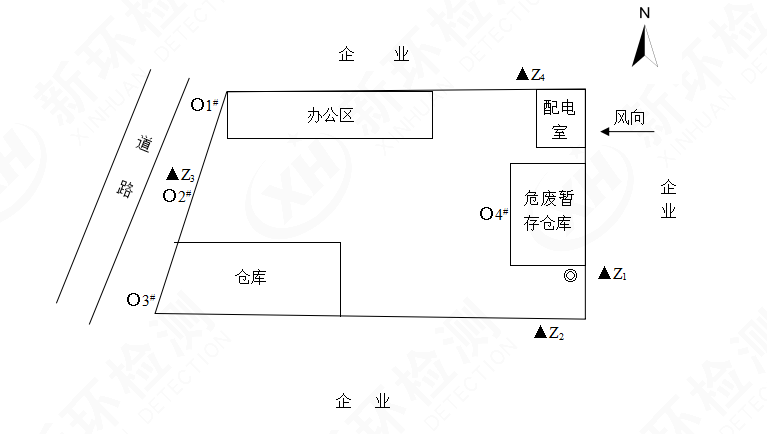 注：检测期间，2021.6.4，风向：东风，天气晴，昼间风速1.9m/s，夜间风速2.1m/s；检测期间，2021.6.5，风向：东风，天气晴，昼间风速1.7m/s，夜间风速2.1m/s。○为无组织排放废气检测点位，◎为排气筒位置，▲为噪声检测点位。厂界噪声及无组织排放监测点位示意图项目噪声：                                       单位：dB(A)验收监测期间工况记录河北新环检测集团有限公司于2021年6月4日至5日进行了竣工验收检测并出具检测报告。监测期间，2021年6月4日，企业收储危险废物为：废机油桶（900-041-49）0.1224t、废机滤（900-041-49）0.3731t；2021年6月5日，企业收储危险废物为：废滤芯（900-041-49）0.345t、废油桶（900-249-08）0.0495t、废油漆桶（900-041-49）0.065t。验收监测结论：受保定绿源环保服务有限公司的委托，河北新环检测集团有限公司于2021年6月4日-6月5日对“扩建机动车维修拆解行业危险废物收集存储项目”进行了验收监测，通过现场调查及采样监测得出如下结论：1、环境保护管理制度执行情况项目在建设过程中执行了环境影响评价制度。扩建目前项目已建设完成，全厂实际生产能力为收集、储存及转运机动车维修拆解过程产生的各类危险废物30500吨/年，最大储存量为96吨，最长暂存时间为4天。项目建设情况、环保措施落实情况见审批意见落实情况表、“三同时”验收执行情况一览表。2、废气储罐呼吸废气及HW12 类、HW49 类危废暂存于密闭仓库，产生的有机废气经一套“等离子净化器+两级活性炭吸附装置”处理后，外排废气中非甲烷总烃浓度最大值为0.59mg/m3，苯、甲苯、二甲苯均未检出，达到《工业企业挥发性有机物排放控制标准》（DB13/2322-2016）表1其他行业排放限值。厂界无组织下风向非甲烷总烃最大浓度为0.49mg/m3，苯、甲苯、二甲苯均未检出，检测结果达到《工业企业挥发性有机物排放控制标准》（DB13/2322-2016）表2“其他企业”边界大气污染物浓度限值要求；车间口监测点位非甲烷总烃1h平均浓度值最大为0.62mg/m3，任意一次浓度值最大为0.60mg/m3，达到《挥发性有机物无组织排放控制标准》（GB37822-2019）中的无组织特别排放限值。3、废水本项目无生产废水产生，未新增劳动定员，无生活废水产生。4、噪声监测期间，西厂界噪声昼间监测值范围为66.7-67.4dB(A)、夜间监测值范围为51.1-51.6dB(A)，达到《工业企业厂界环境噪声排放标准》（GB12348-2008）4类标准要求，其他厂界噪声昼间监测值范围为52.8-58.2dB(A)、夜间监测值范围为45.3-47.2dB(A)，达到《工业企业厂界环境噪声排放标准》（GB12348-2008）2类标准要求。5、固体废物项目产生的固体废物主要为储罐清理产生的油泥、生产过程产生的废抹布、废劳保用品、废塑料箱、有机废气治理产生的废活性炭，收集后暂存于危废暂存间，定期交有资质单位进行处置。6、总量控制指标项目未建设燃煤燃气设备，无废水外排，项目年运行时间为8760h。根据检测结果，计算得项目废气排放量为4106.10万m3/a，非甲烷总烃排放总量为0.024t/a，满足项目总量控制要求即：SO2：0t/a，NOX：0t/a，颗粒物：0t/a，VOCS：0.486t/a，COD：0t/a，NH3-N：0t/a，TP：0t/a，TN：0t/a。7、环境管理及排污口设置本项目在建设运行过程中执行了环境影响评价制度，建立了企业环境保护领导小组，配备了相应熟悉环境管理的专业人员，负责监督环保法规、条例的执行情况，制定、完善、监督实施企业环境保护管理制度，对工作人员进行环境保护知识的宣传、引导、监督，企业加强对环保设施的维护和保养。企业定期对废气、噪声等进行检测，确保污染物连续稳定达标排放。项目在建设及试运行期间未发生扰民和公众投诉意见。8、总体结论本项目执行了国家环境管理制度，落实了环评文件提出的环保措施。验收监测结果表明，项目正常营运期间废气、噪声等经采取合理有效的治理措施后，均可做到连续稳定达标排放，固体废弃物能够合理处置，满足环评和环评审批中的要求。9、建议（1）加强环境管理和职工环保教育，增强职工的环保意识。（2）加强日常环境管理以确保污染物连续稳定达标排放。（3）企业应督促来料按要求进行封闭包装。（4）规范设置废气采样孔及采样平台。建设项目项目名称项目名称项目名称扩建机动车维修拆解行业危险废物收集存储项目扩建机动车维修拆解行业危险废物收集存储项目扩建机动车维修拆解行业危险废物收集存储项目扩建机动车维修拆解行业危险废物收集存储项目扩建机动车维修拆解行业危险废物收集存储项目扩建机动车维修拆解行业危险废物收集存储项目扩建机动车维修拆解行业危险废物收集存储项目扩建机动车维修拆解行业危险废物收集存储项目项目代码项目代码项目代码2020-130635-59-03-0000542020-130635-59-03-000054建设地点建设地点河北省保定市蠡县蠡吾镇北漳村西北河北省保定市蠡县蠡吾镇北漳村西北河北省保定市蠡县蠡吾镇北漳村西北河北省保定市蠡县蠡吾镇北漳村西北河北省保定市蠡县蠡吾镇北漳村西北建设项目行业分类(分类管理名录)行业分类(分类管理名录)行业分类(分类管理名录)四十七、生态保护和环境治理业--101危险废物（不含医疗废物）利用及处置四十七、生态保护和环境治理业--101危险废物（不含医疗废物）利用及处置四十七、生态保护和环境治理业--101危险废物（不含医疗废物）利用及处置四十七、生态保护和环境治理业--101危险废物（不含医疗废物）利用及处置四十七、生态保护和环境治理业--101危险废物（不含医疗废物）利用及处置四十七、生态保护和环境治理业--101危险废物（不含医疗废物）利用及处置四十七、生态保护和环境治理业--101危险废物（不含医疗废物）利用及处置四十七、生态保护和环境治理业--101危险废物（不含医疗废物）利用及处置建设性质建设性质建设性质新建    改扩建    技术改造新建    改扩建    技术改造新建    改扩建    技术改造新建    改扩建    技术改造新建    改扩建    技术改造新建    改扩建    技术改造新建    改扩建    技术改造新建    改扩建    技术改造新建    改扩建    技术改造建设项目设计生产能力设计生产能力设计生产能力扩建项目完成后全厂年收集、储存及转运机动车维修拆解过程产生的各类危险废物40000吨，最大储存量为129吨，最长暂存时间为4天扩建项目完成后全厂年收集、储存及转运机动车维修拆解过程产生的各类危险废物40000吨，最大储存量为129吨，最长暂存时间为4天扩建项目完成后全厂年收集、储存及转运机动车维修拆解过程产生的各类危险废物40000吨，最大储存量为129吨，最长暂存时间为4天扩建项目完成后全厂年收集、储存及转运机动车维修拆解过程产生的各类危险废物40000吨，最大储存量为129吨，最长暂存时间为4天扩建项目完成后全厂年收集、储存及转运机动车维修拆解过程产生的各类危险废物40000吨，最大储存量为129吨，最长暂存时间为4天扩建项目完成后全厂年收集、储存及转运机动车维修拆解过程产生的各类危险废物40000吨，最大储存量为129吨，最长暂存时间为4天扩建项目完成后全厂年收集、储存及转运机动车维修拆解过程产生的各类危险废物40000吨，最大储存量为129吨，最长暂存时间为4天扩建项目完成后全厂年收集、储存及转运机动车维修拆解过程产生的各类危险废物40000吨，最大储存量为129吨，最长暂存时间为4天实际生产能力实际生产能力实际生产能力扩建项目完成后全厂收集、储存及转运机动车维修拆解过程产生的各类危险废物30500吨/年，最大储存量为96吨，最长暂存时间为4天扩建项目完成后全厂收集、储存及转运机动车维修拆解过程产生的各类危险废物30500吨/年，最大储存量为96吨，最长暂存时间为4天环评单位环评单位河北时泰工程技术有限公司河北时泰工程技术有限公司河北时泰工程技术有限公司河北时泰工程技术有限公司河北时泰工程技术有限公司建设项目环评文件审批机关环评文件审批机关环评文件审批机关蠡县行政审批局蠡县行政审批局蠡县行政审批局蠡县行政审批局蠡县行政审批局蠡县行政审批局蠡县行政审批局蠡县行政审批局审批文号审批文号审批文号蠡审环表[2020]24号蠡审环表[2020]24号环评文件类型环评文件类型环境影响报告表环境影响报告表环境影响报告表环境影响报告表环境影响报告表建设项目开工日期开工日期开工日期2020年10月2020年10月2020年10月2020年10月2020年10月2020年10月2020年10月2020年10月竣工日期竣工日期竣工日期2021年6月2021年6月排污许可证申领时间排污许可证申领时间2021年5月19日2021年5月19日2021年5月19日2021年5月19日2021年5月19日建设项目环保设施设计单位环保设施设计单位环保设施设计单位////////环保设施施工单位环保设施施工单位环保设施施工单位本工程排污许可证编号本工程排污许可证编号91130635MA0CNKDN9E001V91130635MA0CNKDN9E001V91130635MA0CNKDN9E001V91130635MA0CNKDN9E001V91130635MA0CNKDN9E001V建设项目验收单位验收单位验收单位河北新环检测集团有限公司河北新环检测集团有限公司河北新环检测集团有限公司河北新环检测集团有限公司河北新环检测集团有限公司河北新环检测集团有限公司河北新环检测集团有限公司河北新环检测集团有限公司环保设施监测单位环保设施监测单位环保设施监测单位河北新环检测集团有限公司河北新环检测集团有限公司验收监测时工况验收监测时工况100100100100100建设项目投资总概算（万元）投资总概算（万元）投资总概算（万元）600600600600600600600600环保投资总概算(万元)环保投资总概算(万元)环保投资总概算(万元)3030所占比例（%）所占比例（%）55555建设项目实际总投资（万元）实际总投资（万元）实际总投资（万元）600600600600600600600600实际环保投资 (万元)实际环保投资 (万元)实际环保投资 (万元)2525所占比例(%）所占比例(%）4.24.24.24.24.2建设项目废水治理（万元）废水治理（万元）废水治理（万元）/废气治理（万元）废气治理（万元）废气治理（万元）15噪声治理(万元)噪声治理(万元)1固体废物治理（万元）固体废物治理（万元）固体废物治理（万元）22绿化及生态（万元 ）绿化及生态（万元 ）//其他（万元）其他（万元）7建设项目新增废水处理设施能力新增废水处理设施能力新增废水处理设施能力////////新增废气处理设施能力新增废气处理设施能力新增废气处理设施能力4106.104106.10年平均工作时间年平均工作时间8760h8760h8760h8760h8760h     吗运营单位     吗运营单位     吗运营单位     吗运营单位保定绿源环保服务有限公司保定绿源环保服务有限公司保定绿源环保服务有限公司保定绿源环保服务有限公司保定绿源环保服务有限公司保定绿源环保服务有限公司保定绿源环保服务有限公司运营单位社会统一信用代码(或组织机构代码)运营单位社会统一信用代码(或组织机构代码)运营单位社会统一信用代码(或组织机构代码)运营单位社会统一信用代码(或组织机构代码)运营单位社会统一信用代码(或组织机构代码)91130635MA0CNKDN9E验收时间验收时间2021年6月2021年6月2021年6月2021年6月2021年6月污染物排放达标与总量控制（工业建设项目详填）污染物排放达标与总量控制（工业建设项目详填）污染物污染物原有排放量(1)原有排放量(1)本期工程实际排放浓度(2)本期工程允许排放浓度(3)本期工程允许排放浓度(3)本期工程允许排放浓度(3)本期工程产生量(4)本期工程自身削减量(5)本期工程自身削减量(5)本期工程实际排放量(6)本期工程核定排放总量(7)本期工程核定排放总量(7)本期工程“以新带老”削减量(8)全厂实际排放总量(9)全厂核定排放总量(10)全厂核定排放总量(10)区域平衡替代削减量(11)区域平衡替代削减量(11)排放增减量(12)排放增减量(12)污染物排放达标与总量控制（工业建设项目详填）污染物排放达标与总量控制（工业建设项目详填）排气量排气量4106.104106.10污染物排放达标与总量控制（工业建设项目详填）污染物排放达标与总量控制（工业建设项目详填）非甲烷总烃非甲烷总烃0.2430.2430.598080800.0740.0500.0500.0240.4860.486/0.2670.7590.7590.0240.024污染物排放达标与总量控制（工业建设项目详填）污染物排放达标与总量控制（工业建设项目详填）污染物排放达标与总量控制（工业建设项目详填）污染物排放达标与总量控制（工业建设项目详填）污染物排放达标与总量控制（工业建设项目详填）污染物排放达标与总量控制（工业建设项目详填）污染物排放达标与总量控制（工业建设项目详填）污染物排放达标与总量控制（工业建设项目详填）污染物排放达标与总量控制（工业建设项目详填）污染物排放达标与总量控制（工业建设项目详填）污染物排放达标与总量控制（工业建设项目详填）污染物排放达标与总量控制（工业建设项目详填）污染物排放达标与总量控制（工业建设项目详填）污染物排放达标与总量控制（工业建设项目详填）污染物排放达标与总量控制（工业建设项目详填）污染物排放达标与总量控制（工业建设项目详填）污染物排放达标与总量控制（工业建设项目详填）污染物排放达标与总量控制（工业建设项目详填）污染物排放达标与总量控制（工业建设项目详填）污染物排放达标与总量控制（工业建设项目详填）与项目有关的其他特征污染物污染物排放达标与总量控制（工业建设项目详填）污染物排放达标与总量控制（工业建设项目详填）与项目有关的其他特征污染物污染物排放达标与总量控制（工业建设项目详填）污染物排放达标与总量控制（工业建设项目详填）与项目有关的其他特征污染物污染物排放达标与总量控制（工业建设项目详填）污染物排放达标与总量控制（工业建设项目详填）与项目有关的其他特征污染物